โครงการที่ได้รับอนุมัติโครงการโครงการฝึกอบรมเรื่อง  การพัฒนางานดอกไม้ประดิษฐ์บทสรุปผู้บริหาร2.1  ชื่อโครงการ  โครงการโครงการฝึกอบรมเรื่อง  การพัฒนางานดอกไม้ประดิษฐ์ผู้รับผิดชอบโครงการผู้ช่วยศาสตราจารย์วินัย  ตาระเวชคณะเทคโนโลยีคหกรรมศาสตร์ สาขาวิชาคหกรรมศาสตร์  คณะ/หน่วยงานคณะเทคโนโลยีคหกรรมศาสตร์  มหาวิทยาลัยเทคโนโลยีราชมงคลธัญบุรีสถานที่ดำเนินการห้องจัดดอกไม้  คณะเทคโนโลยีคหกรรมศาสตร์  หมาวิทยลัยเทคโนโลยีราชมงคลธัญบุรีงบประมาณ□	งบประมาณแผ่นดิน	ผลผลิต ผู้สำเร็จการศึกษาด้านวิทยาศาสตร์และเทคโนโลยี		ได้รับจัดสรร   	-	บาท	ใช้จ่ายจริง    45,000	บาท□	งบประมาณรายได้	ผลผลิต พัฒนาบุคลากร		ได้รับจัดสรร	-	บาท	ใช้จ่ายจริง	-	บาทผลการดำเนินงานในภาพรวม คณะเทคโนโลยีคหกรรมศาสตร์ มหาวิทยาลัยเทคโนโลยีราชมงคลธัญบุรี เป็นหน่วยงานหลักที่มีวิชาการจัดดอกไม้บรรจุไว้ในหลักสูตร เพื่อให้สอดคล้องกับแผนพัฒนาเศรษฐกิจและสังคมแห่งชาติ โดยยึดจุดเน้นในการพัฒนาคุณภาพเพื่อยกระดับฝีมือให้ทัดเทียมกับมาตรฐานสากล ซึ่งสอดคล้องกับนโยบายของรัฐบาลในปัจจุบัน การพัฒนาฝีมือให้กับเยาวชนและแรงงานโดยตรง เป็นมาตรการหนึ่งที่กระตุ้นให้ช่างฝีมือไทยและหน่วยงานที่มีหน้าที่พัฒนาช่างฝีมือของไทยให้เกิดการตื่นตัว เพื่อก้าวไปสู่การแข่งขันทางเศรษฐกิจ ทั้งในระดับภูมิภาคและระดับโลก อันจะนำมาซึ่งความกินดีอยู่ดี และการยกระดับมาตรฐานฝีมืองานดอกไม้ประดิษฐ์  นั้น จึงเห็นควรให้มีการส่งเสริม สนับสนุนให้ฝึกอบรมและพัฒนางานดอกไม้ประดิษฐ์2.7  กลุ่มเป้าหมายผู้เข้าร่วมโครงการ		-  ผู้บริหาร     	จำนวน..............................คน			-  อาจารย์	จำนวน..............................คน		-  เจ้าหน้าที่	จำนวน..............................คน		-  บุคคลทั่วไป	จำนวน.............30........... .คน-  นักศึกษา	จำนวน..............5........... .คน-  อื่นๆ (ระบุ)	จำนวน............................ .คน	2.8 ตัวชี้วัดเป้าหมายผลผลิต	เชิงปริมาณผู้เข้าร่วมโครงการ  30  คนจำนวนครั้งที่ดำเนินโครงการ  1  ครั้งผู้เข้าร่วมโครงการนำความรู้ ไปใช้ประโยชน์ ร้อยละ 85เชิงคุณภาพผู้เข้าร่วมโครงการมีความพึงพอใจในกระบวนการจัดการโครงการ ร้อยละ 85ผู้เข้าร่วมโครงการมีความพึงพอใจต่อประโยชน์ที่ได้รับ ร้อยละ 85ผู้เข้าร่วมโครงการมีความรู้ความสามารถเข้าใจเพิ่มขึ้น ร้อยละ 85โครงการบรรลุผลตามวัตถุประสงค์ที่วางไว้ ร้อยละ 85เชิงเวลาวัน/เดือน/ปี ที่จะดำเนินโครงการ  ระหว่างวันที่  26 – 28  เมษายน  2554โครงการแล้วเสร็จตามเวลาที่กำหนด (ร้อยละ) 90การติดตามประเมินผลแบบประเมินผลหลังการฝึกอบรมผลที่คาดว่าจะได้รับ-  ผู้ผ่านการอบรม ได้รับความรู้ ทักษะวิชาชีพด้านการจัดดอกไม้ประดิษฐ์-  ผู้ผ่านการอบรมนำความรู้ไปใช้เพื่อพัฒนาคุณภาพชีวิตตนเองและครอบครัวรายงานผลการดำเนินงาน5.1  วิธีการดำเนินงาน	กิจกรรมในการดำเนินงานครั้งนี้ประกอบด้วยความรู้เบื้องต้นเกี่ยวกับอุปกรณ์ ในการประดิษฐ์ดอกไม้ปฏิบัติการประดิษฐ์ตกแต่งดอกไม้และวัสดุตกแต่งในงานดอกไม้ประดิษฐ์การจัดตะกร้าของขวัญดอกไม้ประดิษฐ์ความรู้เบื้องต้นเกี่ยวกับการจัดแจกันการจัดแจกันประดับโต๊ะอาหารการจัดแจกันประดับตกแต่งมุมห้องความรู้เบื้องต้นเกี่ยวกับการจัดดอกไม้ในงานพิธีการการจัดดอกไม้ประดิษฐ์ในงานพิธีการการคิดคำนวณนุทนและการกำหนดราคาการนำเสนอผลงานตารางอบรมกำหนดกิจกรรมดำเนินโครงการวันที่ 26 - 28  เมษายน  2554   ณ   คณะเทคโนโลยีคหกรรมศาสตร์5.3  รายละเอียดข้อมูลผู้เข้าอบรม วิทยากร เนื้อหา ผู้ประสานงานในพื้นที่รายชื่อนักศึกษาผู้ช่วยสอน ในโครงการการฝึกอบรมและพัฒนางานดอกไม้ประดิษฐ์ณ  ห้องจัดดอกไม้  คณะเทคโนโลยีคหกรรมศาสตร์  มหาวิทยาลัยเทคโนโลยีราชมงคลธัญบุรี5.4 ผลการดำเนินงานตามวัตถุประสงค์ของโครงการ  -  เพื่อเผยแพร่ความรู้งานดอกไม้ประดิษฐ์		-  เพื่อส่งเสริมการสร้างงานและเพิ่มรายได้		-  เพื่อให้ผู้เข้าอบรมนำความรู้ไปพัฒนาคุณภาพชีวิต		-  เพื่อเป็นการบูรณาการการเรียนการสอนและบริการวิชาการแก่สังคมพิธีเปิดการสัมมนาและบรรยาย  โดยวิทยากร   ผศ.ปรานี  พรรณวิเชียร  รองอธิการบดีมหาวิทยาลัยเทคโนโลยีราชมงคลธัญบุรี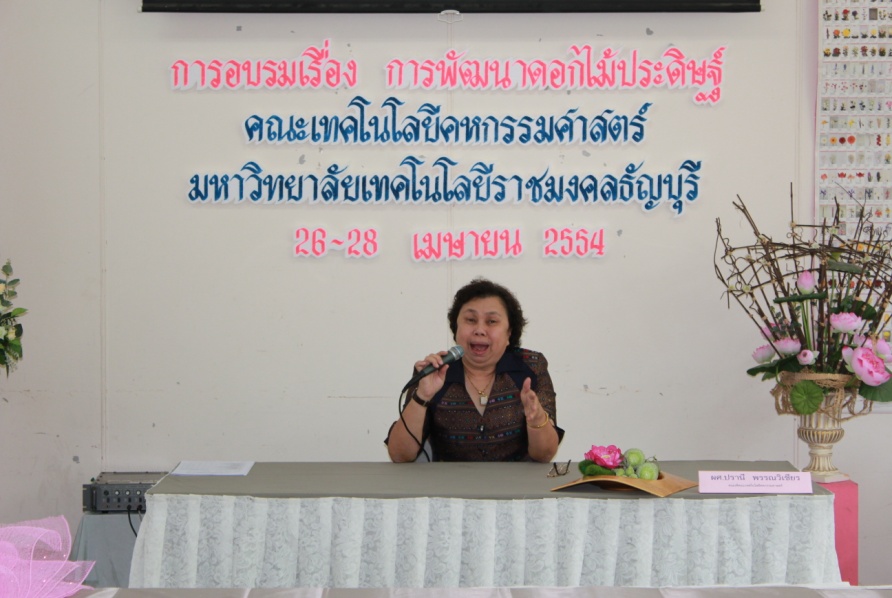 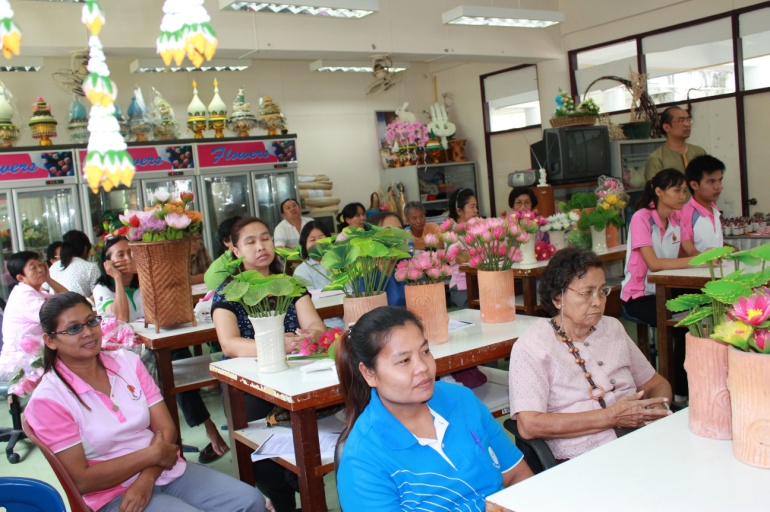 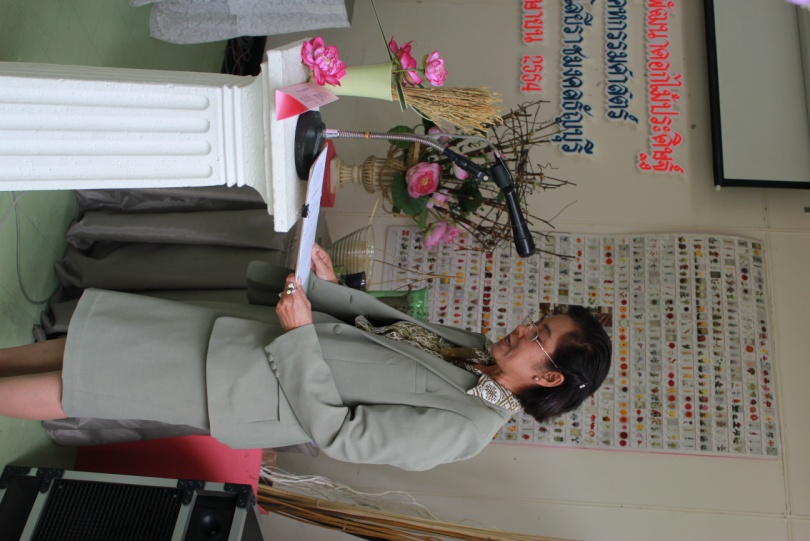 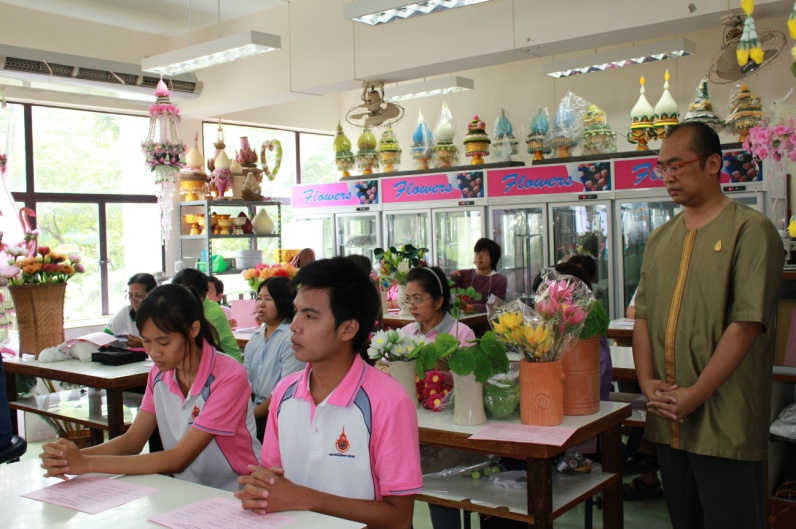 การสอนจัดอกไม้  โดย ผู้ช่วยศาสตราจารย์วินัย  ตาระเวช / อาจารย์วิจิตร  สนหอม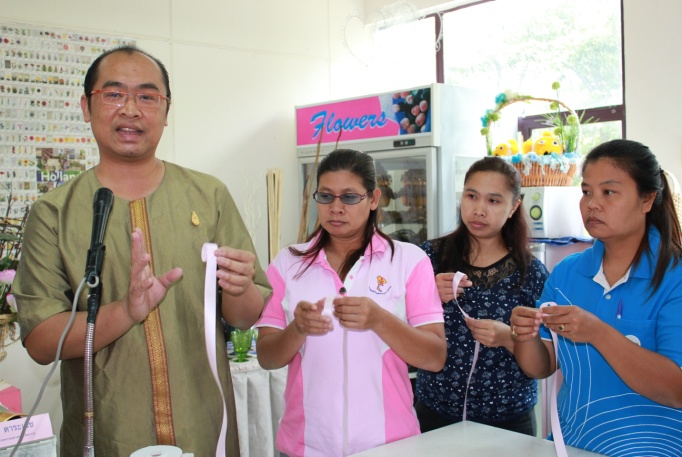 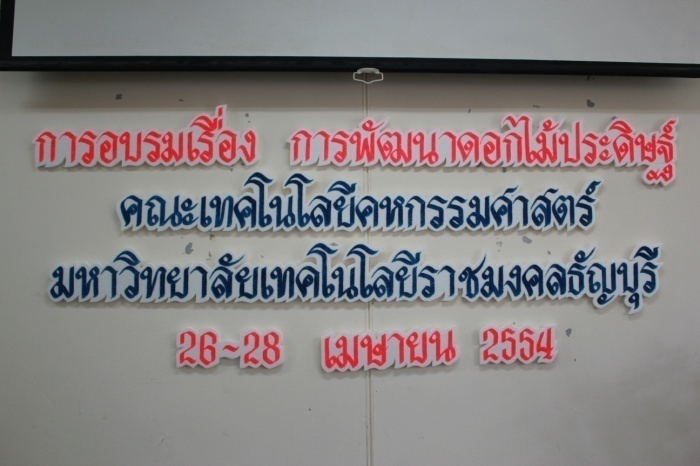 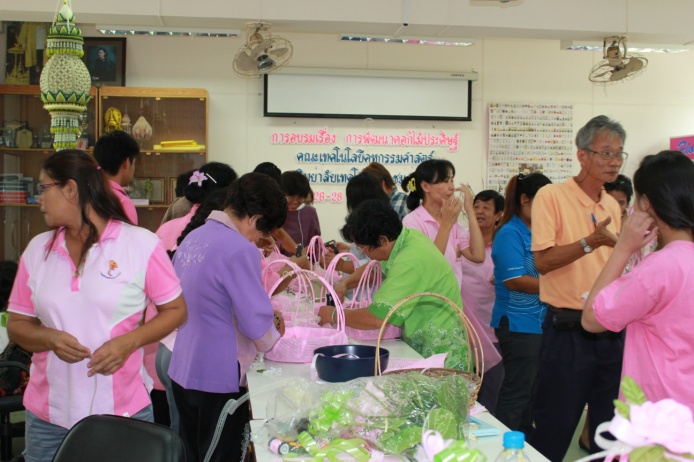 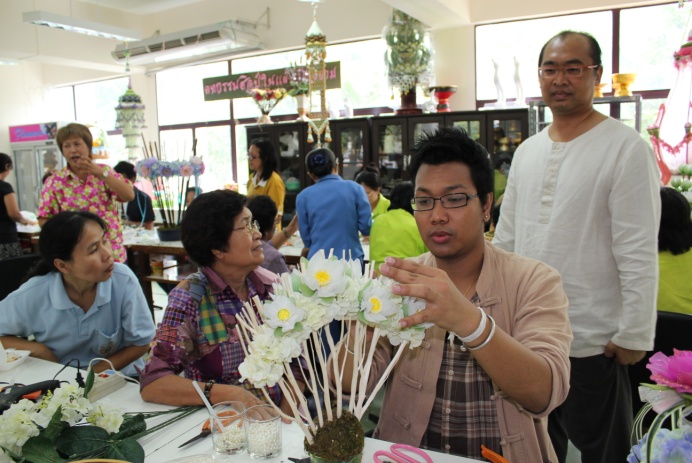 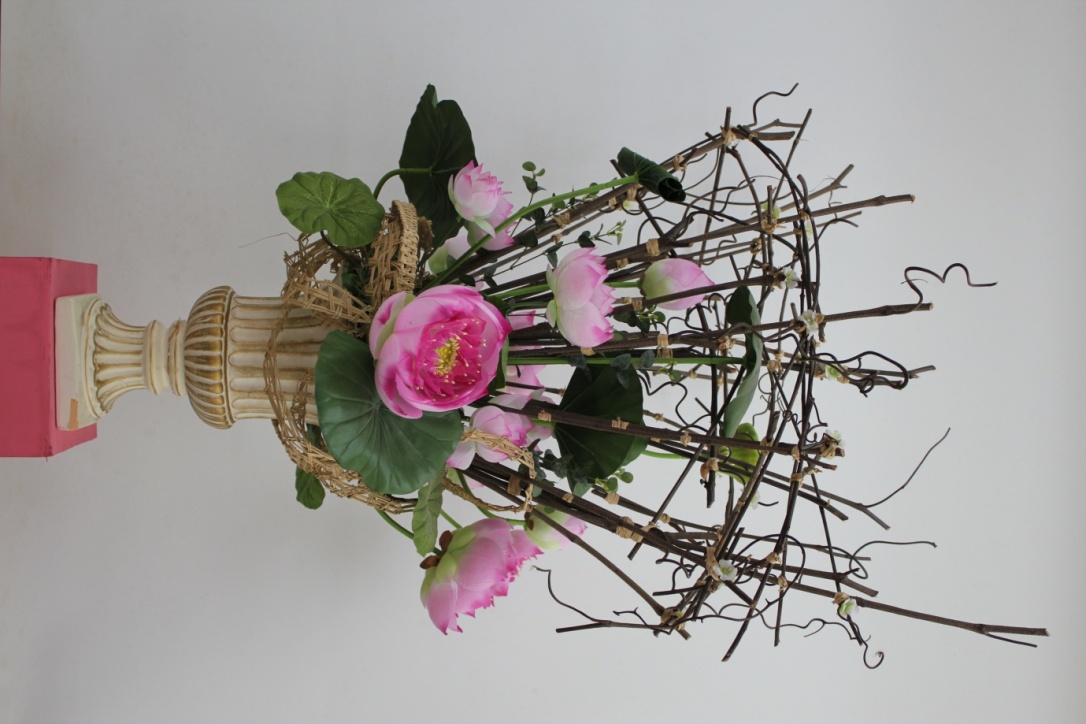 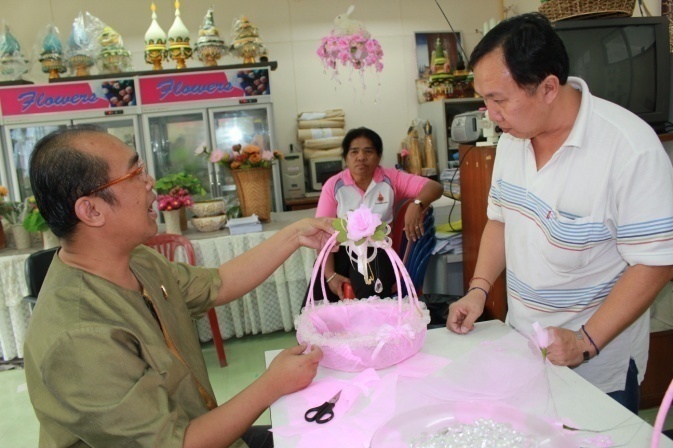 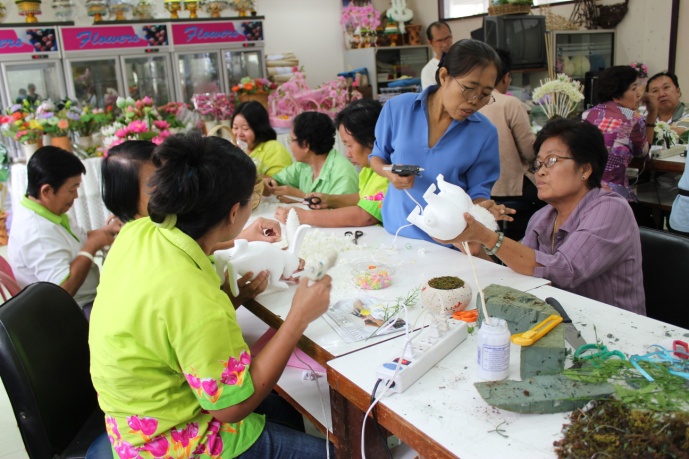 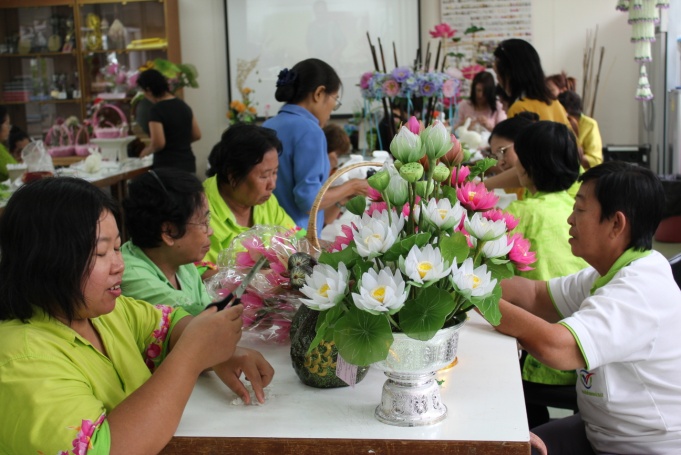 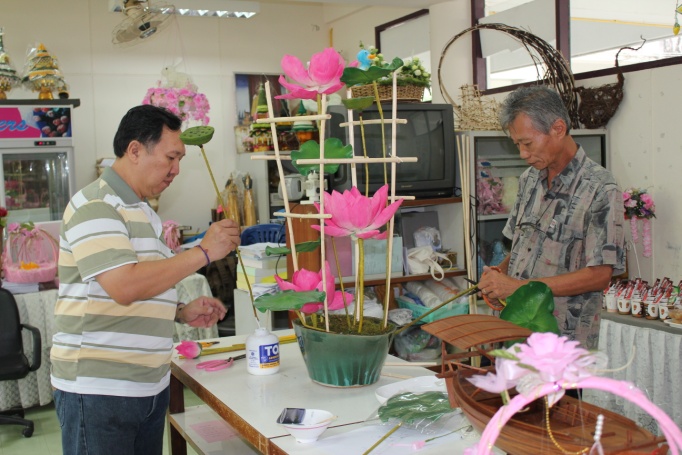 ผลงานโครงการฝึกอบรมและพัฒนางานดอกไม้ประดิษฐ์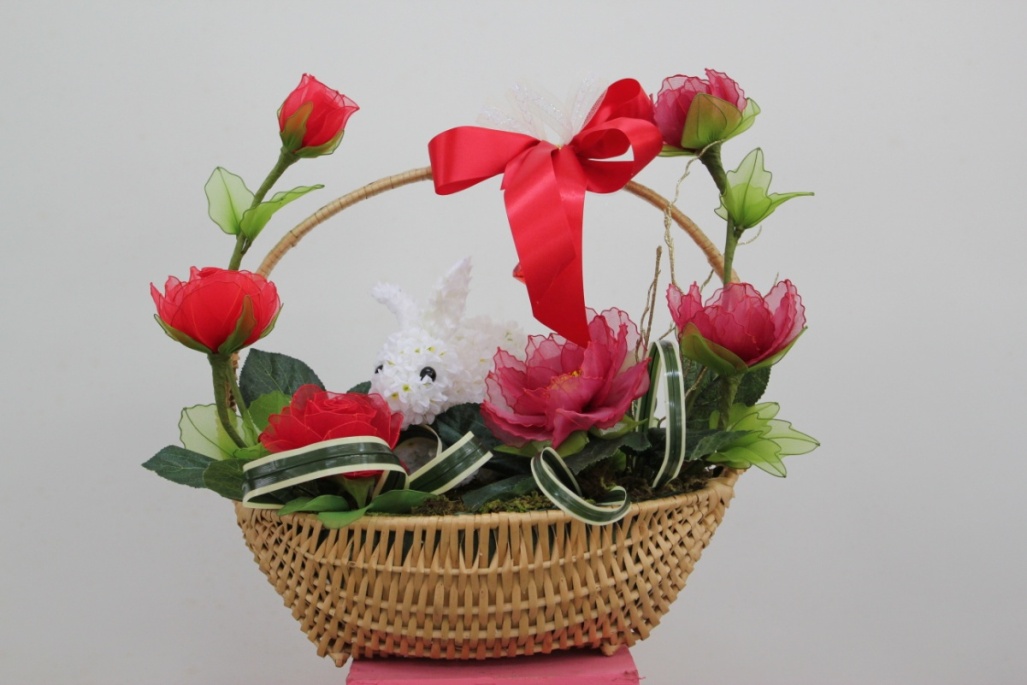 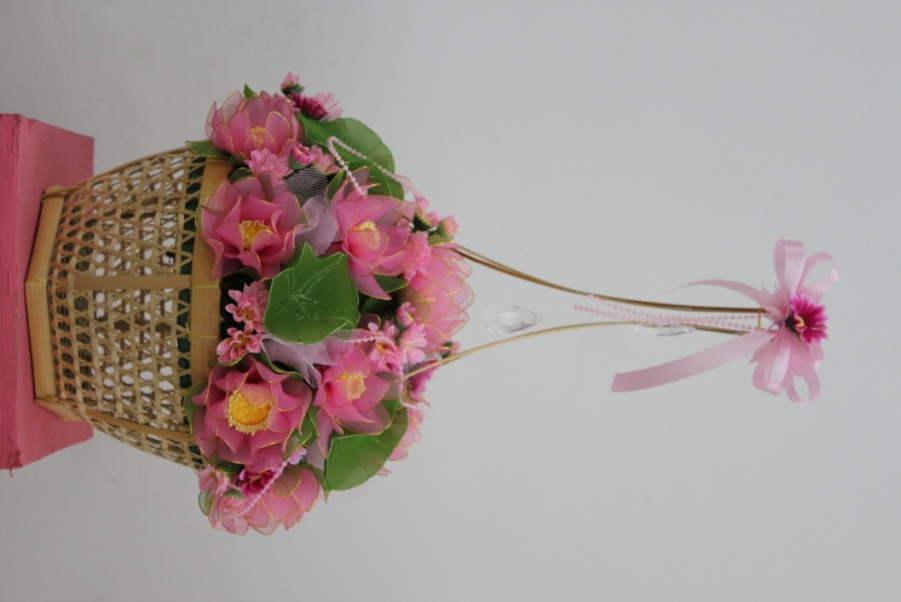 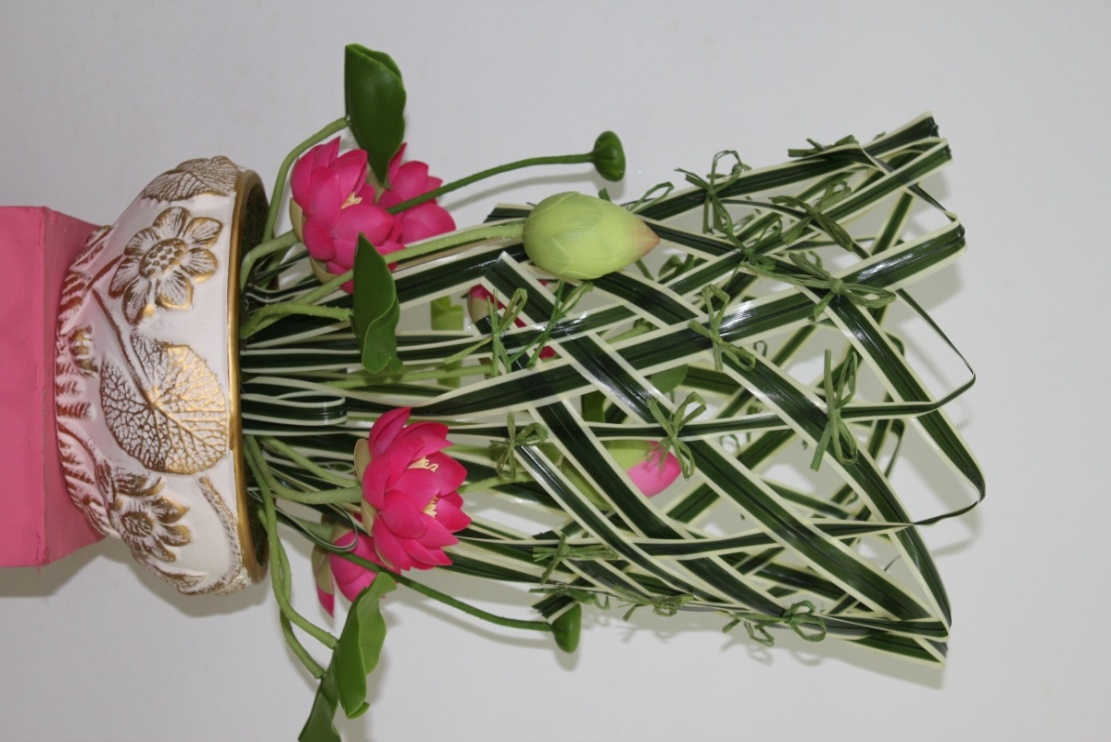 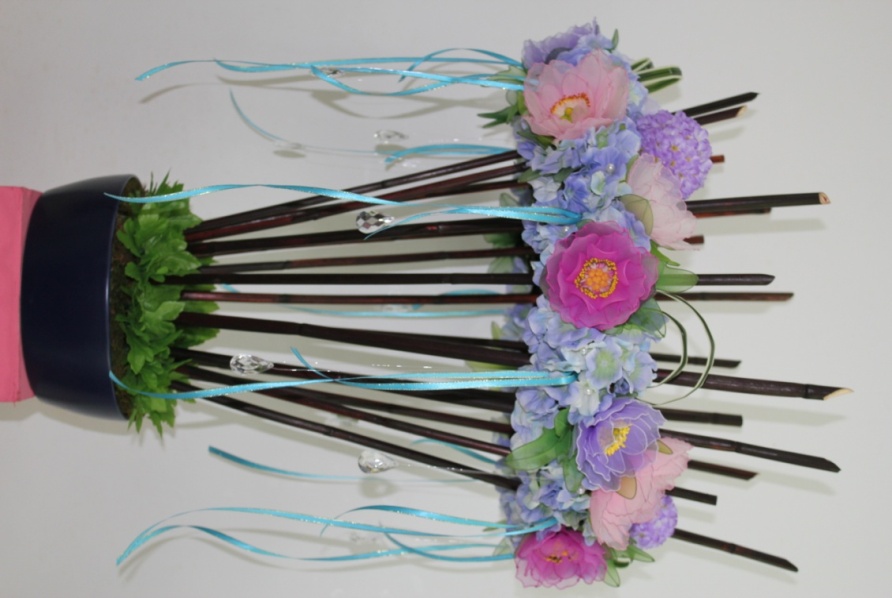 ผลงานโครงการฝึกอบรมและพัฒนางานดอกไม้ประดิษฐ์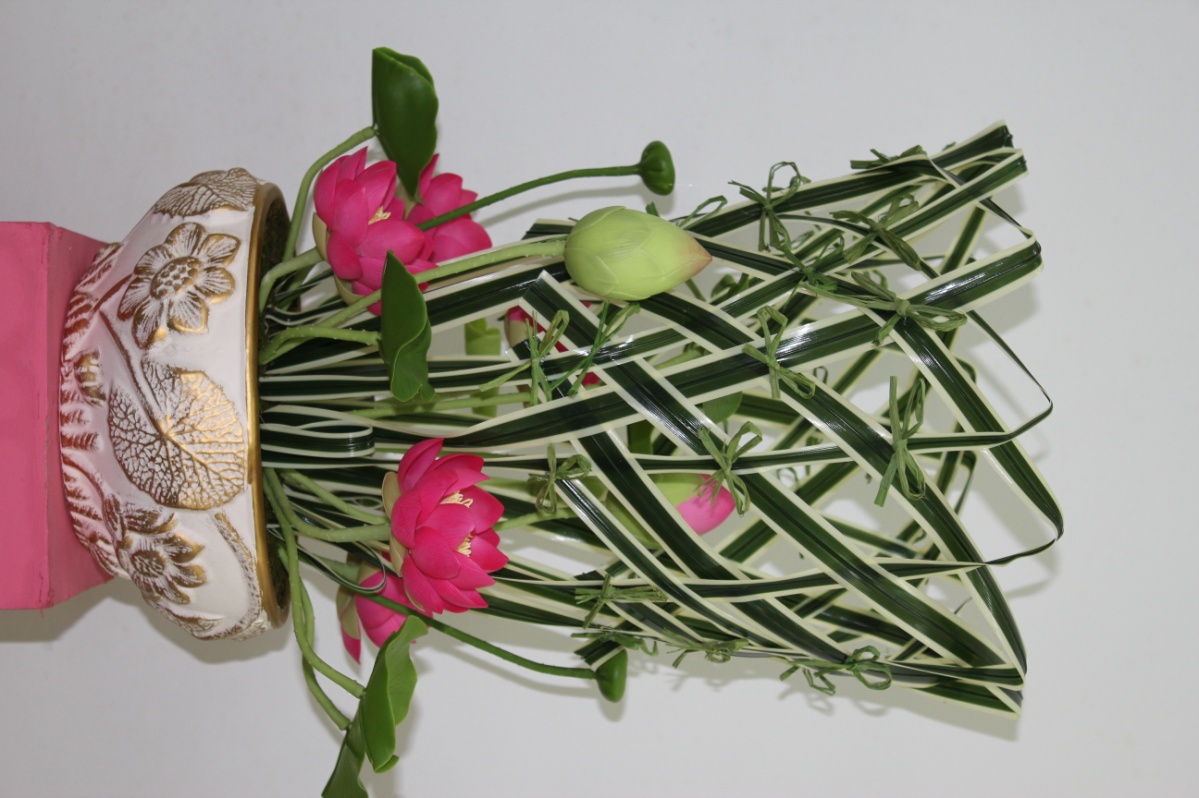 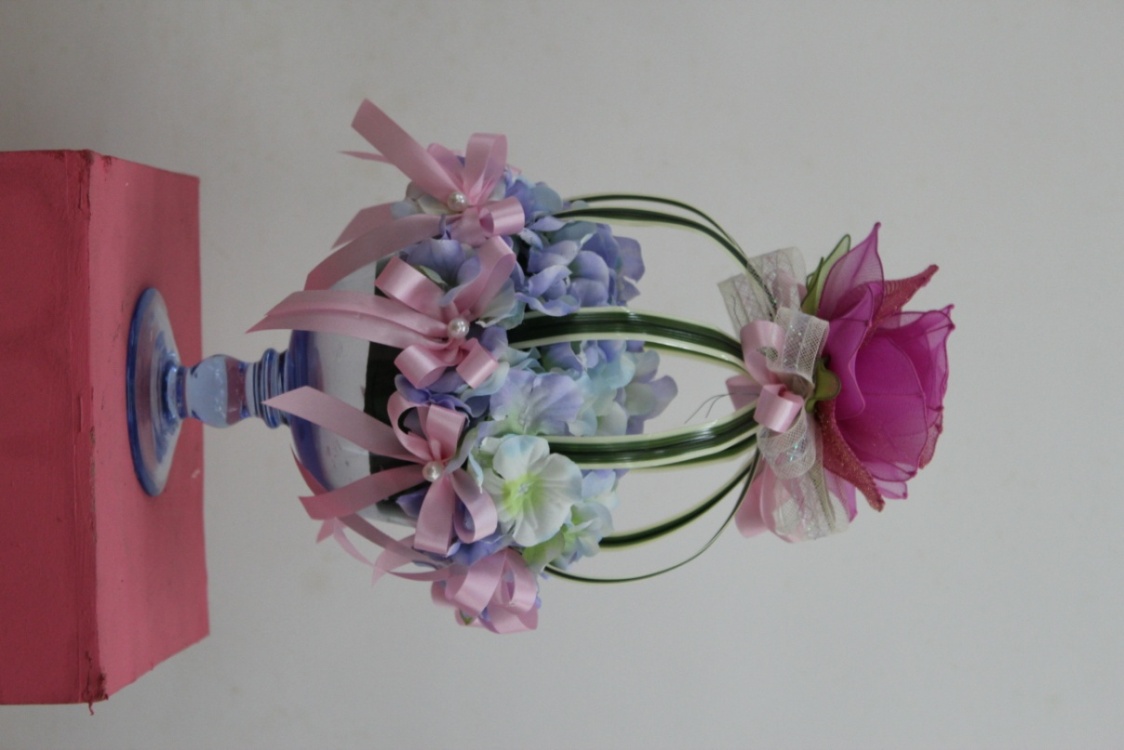 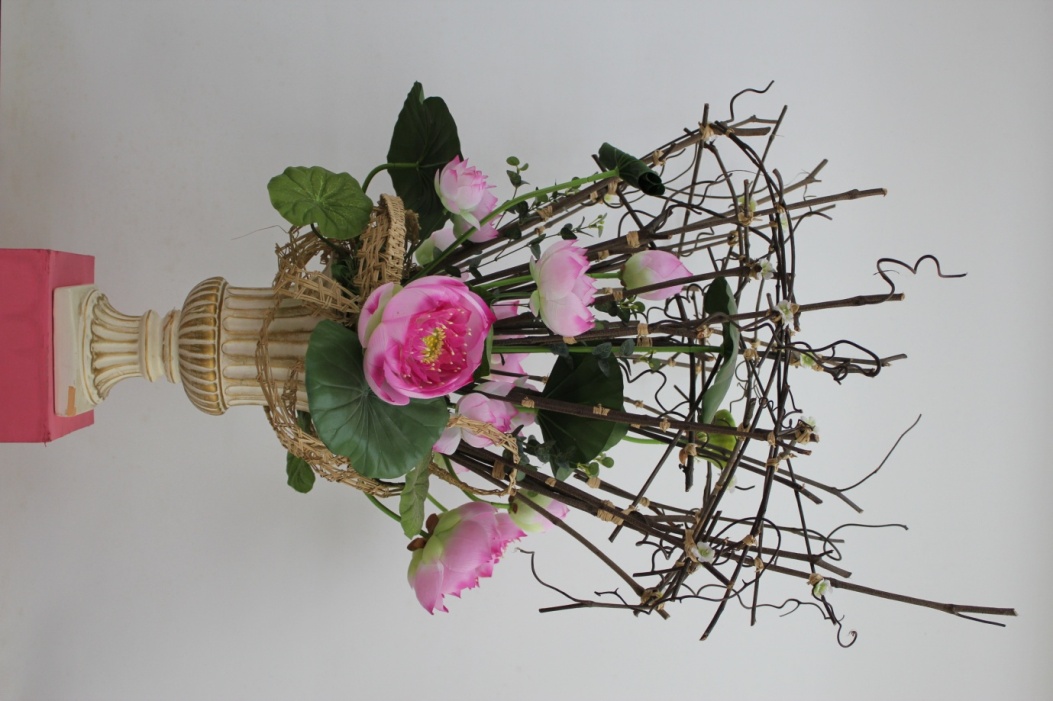 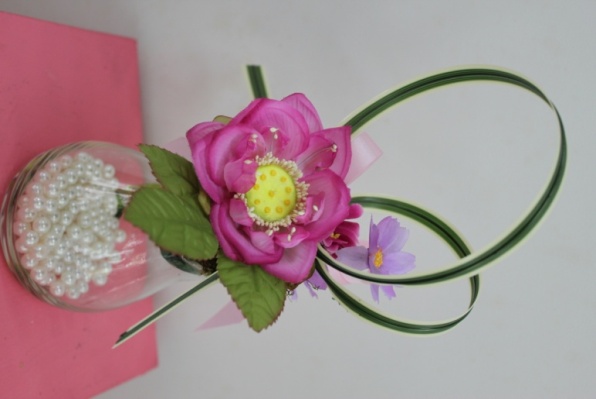 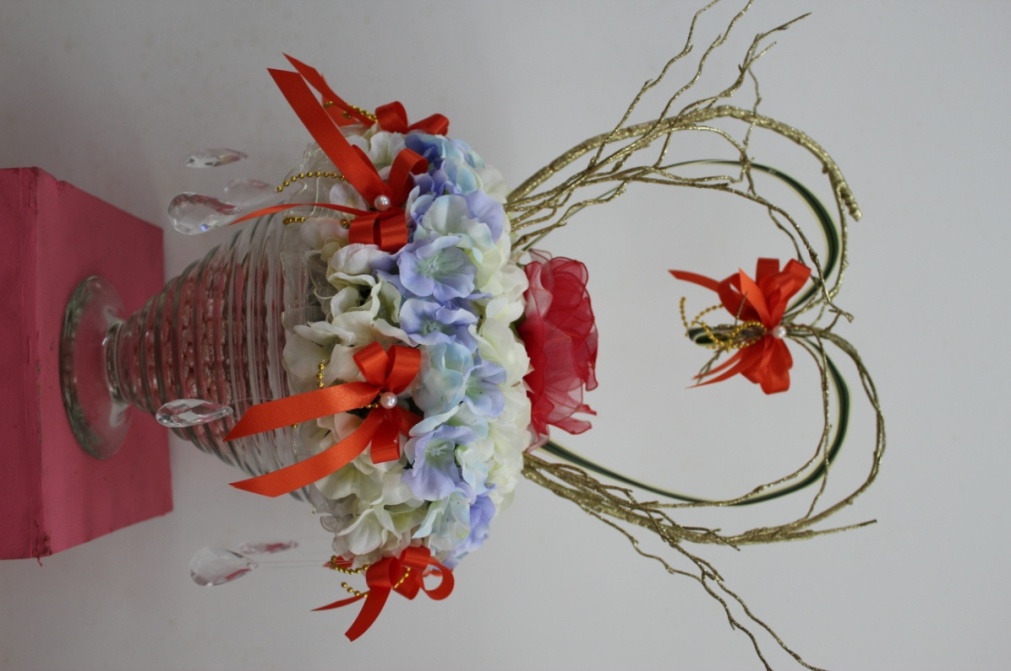 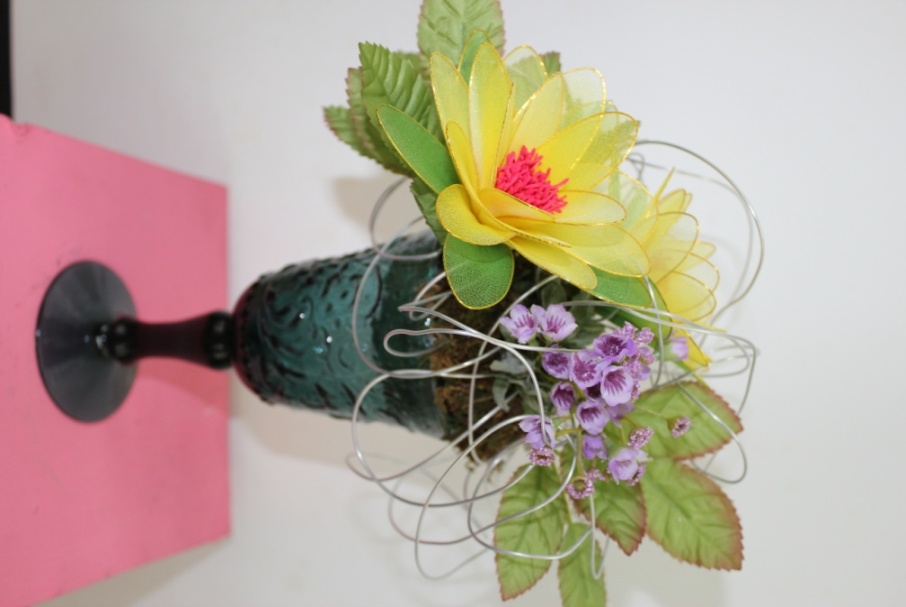 5.5  ผลการประเมินความพึงพอใจ   ร้อยละ  95		การดำเนินโครงการดังรายงานแล้วนั้นเป็นการถ่ายทอดความรู้เกี่ยวกับการรวบรวมองค์ความรู้ด้านต่างๆ ได้แก่การเรียนการสอน วิจัย บริการวิชาการ ศิลปวัฒนธรรม และการบริหารจัดการ มาพัฒนาให้เป็นองค์ความรู้เพื่อให้บุคลากรทุกคนในคณะเทคโนโลยีคหกรรมศาสตร์สามารถเข้าถึงองค์ความรู้และนำไปใช้ในการพัฒนาระบบการเรียนการสอนและการบริการวิชาการ เพื่อเป็นการประกันคุณภาพการศึกษาและนำไปประยุกต์ใช้ในการปฏิบัติงานในคณะฯ ให้เกิดประสิทธิภาพสูงสุด  โดยวางแผนการพัฒนาบุคลากรทั้งสิ้นจำนวน  32 คน  สามารถนำมาวิเคราะห์ข้อมูลได้  ดังรายละเอียดต่อไปนี้ตอนที่  1  วิเคราะห์ข้อมูลส่วนบุคคลจากการวิเคราะห์ข้อมูลทั่วไปของผู้เข้าร่วมฝึกอบรมฯ  พบว่า  มีผู้เข้ารับการอบรมเป็นชายร้อยละ  27.20  เป็นหญิงร้อยละ  72.80  อายุเฉลี่ย 21-30 ปี 2.56 คิดเป็นร้อยละ  อายุเฉลี่ย  31 – 40  ปี คิดเป็นคิดเป็นร้อยละ  8.40  อายุเฉลี่ย 41 – 50 ปี ร้อยละ  88.67  และอายุ  50  ปีขึ้นไป  คิดเป็นร้อยละ  ตอนที่  2  ความพึงพอใจต่อการจัดการโครงการ5.6  ปัญหาอุปสรรค	-5.7  ข้อเสนอแนะ	-  อยากให้มีการเปิดสอนอีกเรื่อย ๆ  	-  ควรมีการอบรมอย่างต่อเนื่อง  	-  ควรสอนดอกไม้แบบอื่น ๆ  ด้วยในโอกาสต่อไป	-  อยากเรียนวิชาอื่นเพิ่มอีก  เพราะวิทยากรสอนได้ความรู้มากสามรถนำไปใช้ในอาชีพได้	-  อยากมาเรียนเพิ่มอีกถ้าวิทยากรเปิดสอน  เพราะสามารถนำไปปรับใช้กับอาชีพที่ทำอยู่เกี่ยวกับ      เรื่องดอกไม้ได้5.8 แผนการดำเนินการในคราวถัดไป	-5.9  รายชื่อผู้เข้าอบรม พร้อมรายเซ็นต์ผู้เข้าร่วมอบรม       เอกสารแนบภาคผนวก6. ประสงค์จะนำเสนอโครงการนี้ในรายงานประจำปีของมหาวิทยาลัย  ใช่ 	 ไม่ใช่คำนำ		เอกสารรายงานผลการดำเนินโครงการการฝึกอบรมและพัฒนางานดอกไม้ประดิษฐ์ ให้กับกลุ่มสตรีแม่บ้าน  ได้ความรู้เกี่ยวกับการจัดดอกไม้ ในรูปแบบต่าง ๆ  เพื่อนำไปประกอบอาชีพทางด้านการจัดดอกไม้ต่อไป  ผู้จัดทำหวังเป็นอย่างยิ่งว่า  รายงานฉบับนี้จะเป็นประโยชน์ต่อผู้ที่ต้องการศึกษา หรือผู้ที่นำไปเป็นแนวทาง ในการพัฒนาโครงงานต่อไป ผู้ช่วยศาสตราจารย์วินัย  ตาระเวชสาขาวิชาคหกรรมศาสตร์                                                                                                   คณะเทคโนโลยีคหกรรมศาสตร์สารบัญ                                                                                                หน้าโครงการที่ได้รับอนุมัติ										 1บทสรุปผู้บริหาร											 1การติดตามประเมินผล										 2ผลที่คาดว่าจะได้รับ										 2รายงานผลการดำเนินงาน									 3ประสงค์จะนำเสนอโครงการนี้ในรายงานประจำปีของมหาวิทยาลัย					11ภาคผนวกเอกสารการขออนุมัติดำเนินโครงการรายชื่อผู้เข้าร่วมโครงการอบรมแบบประเมินเอกสารการอบรมสัมมนา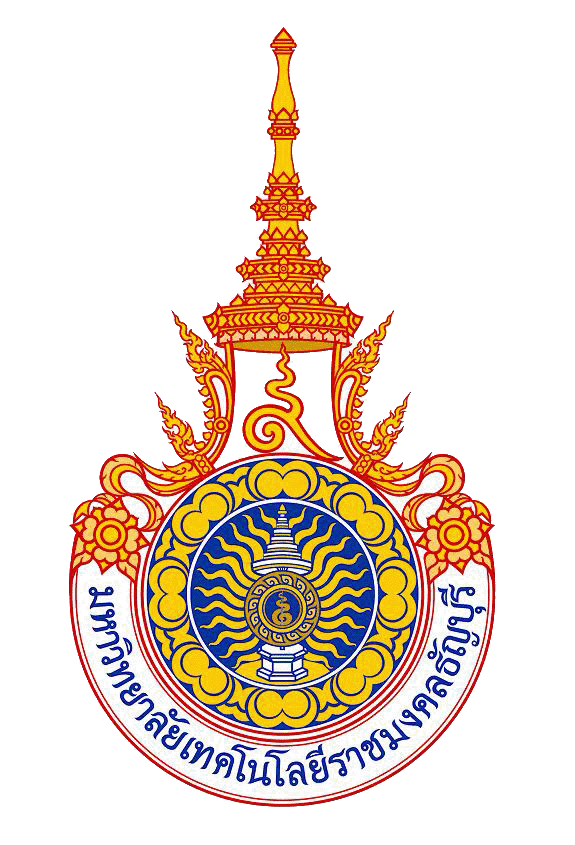 รายงานผลการดำเนินงานโครงการการฝึกอบรมและพัฒนางานดอกไม้ประดิษฐ์วันที่  26 – 28  เมษายน  2554ณ  ห้องจัดดอกไม้  คณะเทคโนโลยีคหกรรมศาสตร์  มหาวิทยาลัยเทคโนโลยีราชมงคลธัญบุรี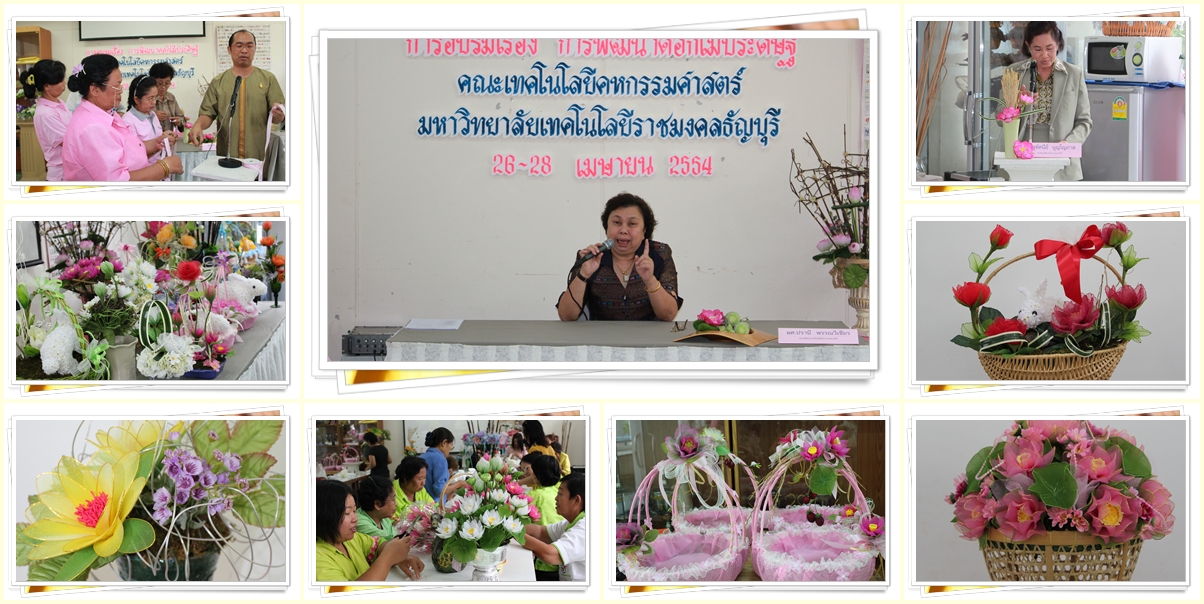 สาขาวิชาคหกรรมศาสตร์คณะเทคโนโลยีคหกรรมศาสตร์   มหาวิทยาลัยเทคโนโลยีราชมงคลธัญบุรีเอกสารประกอบการอบรมรายชื่อนักศึกษาผู้ช่วยสอน ในโครงการการฝึกอบรมและพัฒนางานดอกไม้ประดิษฐ์ณ  ห้องจัดดอกไม้  คณะเทคโนโลยีคหกรรมศาสตร์  มหาวิทยาลัยเทคโนโลยีราชมงคลธัญบุรีเวลาวันที่8.00 – 9.00 น.9.00 – 12.00 น.12.00 – 13.00  น.13.00 – 17.00 น.วันอังคารที่25 เม.ย. 2554ความรู้เบื้องต้นเกี่ยวกับอุปกรณ์ ในการประดิษฐ์ดอกไม้ปฏิบัติการประดิษฐ์ตกแต่งดอกไม้และวัสดุตกแต่งในงานดอกไม้ประดิษฐ์พักรับประทานอาหารกลางวันการจัดตะกร้าของขวัญดอกไม้ประดิษฐ์วันอังคารที่25 เม.ย. 2554วิทยากรผศ.วินัย  ตาระเวชวิทยากร  ผศ.วินัย  ตาระเวช,อ.วิจิตร  สนหอม และนักศึกษาพักรับประทานอาหารกลางวันวิทยากร  ผศ.วินัย  ตาระเวช,อ.วิจิตร  สนหอม และนักศึกษาวันพุธที่26 เม.ย. 2554ความรู้เบื้องต้นเกี่ยวกับการจัดแจกันการจัดแจกันประดับโต๊ะอาหารพักรับประทานอาหารกลางวันการจัดแจกันประดับตกแต่งมุมห้องวันพุธที่26 เม.ย. 2554วิทยากรผศ.วินัย  ตาระเวชวิทยากร  ผศ.วินัย  ตาระเวช,อ.วิจิตร  สนหอม และนักศึกษาพักรับประทานอาหารกลางวันวิทยากร  ผศ.วินัย  ตาระเวช,อ.วิจิตร  สนหอม และนักศึกษาวันพฤหัสบดีที่27 เม.ย. 2554ความรู้เบื้องต้นเกี่ยวกับการจัดดอกไม้ในงานพิธีการการจัดดอกไม้ประดิษฐ์ในงานพิธีการการคิดคำนวณนุทนและการกำหนดราคาการนำเสนอผลงานวันพฤหัสบดีที่27 เม.ย. 2554วิทยากร ผศ.วินัย  ตาระเวชวิทยากร  ผศ.วินัย  ตาระเวช, อ.วิจิตร  สนหอม และนักศึกษาวิทยากร  ผศ.วินัย  ตาระเวช, อ.วิจิตร  สนหอม และนักศึกษาในลงทะเบียน  โครงการฝึกอบรมและพัฒนางานดอกไม้ประดิษฐ์ณ  ห้องจัดดอกไม้  คณะเทคโนโลยีคหกรรมศาสตร์  มหาวิทยาลัยเทคโนโลยีราชมงคลธัญบุรีในลงทะเบียน  โครงการฝึกอบรมและพัฒนางานดอกไม้ประดิษฐ์ณ  ห้องจัดดอกไม้  คณะเทคโนโลยีคหกรรมศาสตร์  มหาวิทยาลัยเทคโนโลยีราชมงคลธัญบุรีในลงทะเบียน  โครงการฝึกอบรมและพัฒนางานดอกไม้ประดิษฐ์ณ  ห้องจัดดอกไม้  คณะเทคโนโลยีคหกรรมศาสตร์  มหาวิทยาลัยเทคโนโลยีราชมงคลธัญบุรีในลงทะเบียน  โครงการฝึกอบรมและพัฒนางานดอกไม้ประดิษฐ์ณ  ห้องจัดดอกไม้  คณะเทคโนโลยีคหกรรมศาสตร์  มหาวิทยาลัยเทคโนโลยีราชมงคลธัญบุรีในลงทะเบียน  โครงการฝึกอบรมและพัฒนางานดอกไม้ประดิษฐ์ณ  ห้องจัดดอกไม้  คณะเทคโนโลยีคหกรรมศาสตร์  มหาวิทยาลัยเทคโนโลยีราชมงคลธัญบุรีในลงทะเบียน  โครงการฝึกอบรมและพัฒนางานดอกไม้ประดิษฐ์ณ  ห้องจัดดอกไม้  คณะเทคโนโลยีคหกรรมศาสตร์  มหาวิทยาลัยเทคโนโลยีราชมงคลธัญบุรีในลงทะเบียน  โครงการฝึกอบรมและพัฒนางานดอกไม้ประดิษฐ์ณ  ห้องจัดดอกไม้  คณะเทคโนโลยีคหกรรมศาสตร์  มหาวิทยาลัยเทคโนโลยีราชมงคลธัญบุรีในลงทะเบียน  โครงการฝึกอบรมและพัฒนางานดอกไม้ประดิษฐ์ณ  ห้องจัดดอกไม้  คณะเทคโนโลยีคหกรรมศาสตร์  มหาวิทยาลัยเทคโนโลยีราชมงคลธัญบุรีในลงทะเบียน  โครงการฝึกอบรมและพัฒนางานดอกไม้ประดิษฐ์ณ  ห้องจัดดอกไม้  คณะเทคโนโลยีคหกรรมศาสตร์  มหาวิทยาลัยเทคโนโลยีราชมงคลธัญบุรีในลงทะเบียน  โครงการฝึกอบรมและพัฒนางานดอกไม้ประดิษฐ์ณ  ห้องจัดดอกไม้  คณะเทคโนโลยีคหกรรมศาสตร์  มหาวิทยาลัยเทคโนโลยีราชมงคลธัญบุรีลำดับที่ชื่อ - สกุลชื่อ - สกุลชื่อ - สกุลที่อยู่ตามทะเบียนบ้านที่อยู่ตามทะเบียนบ้านที่อยู่ตามทะเบียนบ้านที่อยู่ตามทะเบียนบ้านที่อยู่ตามทะเบียนบ้านที่อยู่ตามทะเบียนบ้านลำดับที่ชื่อ - สกุลชื่อ - สกุลชื่อ - สกุลที่อยู่ตามทะเบียนบ้านที่อยู่ตามทะเบียนบ้านที่อยู่ตามทะเบียนบ้านที่อยู่ตามทะเบียนบ้านที่อยู่ตามทะเบียนบ้านที่อยู่ตามทะเบียนบ้าน1นางสาวกุลธิดาเกดแดเกดแด60/48  หมู่ที่ 3  ต.บ้านฉาง  อ.เมืองปทุมธานี  จ.ปทุมธานี60/48  หมู่ที่ 3  ต.บ้านฉาง  อ.เมืองปทุมธานี  จ.ปทุมธานี60/48  หมู่ที่ 3  ต.บ้านฉาง  อ.เมืองปทุมธานี  จ.ปทุมธานี60/48  หมู่ที่ 3  ต.บ้านฉาง  อ.เมืองปทุมธานี  จ.ปทุมธานี60/48  หมู่ที่ 3  ต.บ้านฉาง  อ.เมืองปทุมธานี  จ.ปทุมธานี60/48  หมู่ที่ 3  ต.บ้านฉาง  อ.เมืองปทุมธานี  จ.ปทุมธานี2นางกรองฤทธิ์ปลูกวงษ์ชื่นปลูกวงษ์ชื่น60/1  หมู่ที่ 3  ต.บ้านฉาง  อ.เมืองปทุมธานี  จ.ปทุมธานี60/1  หมู่ที่ 3  ต.บ้านฉาง  อ.เมืองปทุมธานี  จ.ปทุมธานี60/1  หมู่ที่ 3  ต.บ้านฉาง  อ.เมืองปทุมธานี  จ.ปทุมธานี60/1  หมู่ที่ 3  ต.บ้านฉาง  อ.เมืองปทุมธานี  จ.ปทุมธานี60/1  หมู่ที่ 3  ต.บ้านฉาง  อ.เมืองปทุมธานี  จ.ปทุมธานี60/1  หมู่ที่ 3  ต.บ้านฉาง  อ.เมืองปทุมธานี  จ.ปทุมธานี3นางกาญจนานามฤทธิ์นามฤทธิ์50/6  หมู่ที่ 3  ต.บ้านฉาง  อ.เมืองปทุมธานี  จ.ปทุมธานี50/6  หมู่ที่ 3  ต.บ้านฉาง  อ.เมืองปทุมธานี  จ.ปทุมธานี50/6  หมู่ที่ 3  ต.บ้านฉาง  อ.เมืองปทุมธานี  จ.ปทุมธานี50/6  หมู่ที่ 3  ต.บ้านฉาง  อ.เมืองปทุมธานี  จ.ปทุมธานี50/6  หมู่ที่ 3  ต.บ้านฉาง  อ.เมืองปทุมธานี  จ.ปทุมธานี50/6  หมู่ที่ 3  ต.บ้านฉาง  อ.เมืองปทุมธานี  จ.ปทุมธานี4นางกาญดาจูสอนจูสอน24/1  หมู่ที่ 4  ต.เขาพระงาม   อ.เมืองลพบุรี  จ.ลพบุรี24/1  หมู่ที่ 4  ต.เขาพระงาม   อ.เมืองลพบุรี  จ.ลพบุรี24/1  หมู่ที่ 4  ต.เขาพระงาม   อ.เมืองลพบุรี  จ.ลพบุรี24/1  หมู่ที่ 4  ต.เขาพระงาม   อ.เมืองลพบุรี  จ.ลพบุรี24/1  หมู่ที่ 4  ต.เขาพระงาม   อ.เมืองลพบุรี  จ.ลพบุรี24/1  หมู่ที่ 4  ต.เขาพระงาม   อ.เมืองลพบุรี  จ.ลพบุรี5นางจุฑารัตน์วัฒนถาวรวัฒนถาวร73/1  หมู่ 2  ต.บางขะแยง  อ.เมืองปทุมธานี  จ.ปทุมธานี73/1  หมู่ 2  ต.บางขะแยง  อ.เมืองปทุมธานี  จ.ปทุมธานี73/1  หมู่ 2  ต.บางขะแยง  อ.เมืองปทุมธานี  จ.ปทุมธานี73/1  หมู่ 2  ต.บางขะแยง  อ.เมืองปทุมธานี  จ.ปทุมธานี73/1  หมู่ 2  ต.บางขะแยง  อ.เมืองปทุมธานี  จ.ปทุมธานี73/1  หมู่ 2  ต.บางขะแยง  อ.เมืองปทุมธานี  จ.ปทุมธานี6นางสาวน้อยสังฆะบุญชูสังฆะบุญชู60/42  หมู่ที่ 3  ต.บ้านฉาง  อ.เมืองปทุมธานี  จ.ปทุมธานี60/42  หมู่ที่ 3  ต.บ้านฉาง  อ.เมืองปทุมธานี  จ.ปทุมธานี60/42  หมู่ที่ 3  ต.บ้านฉาง  อ.เมืองปทุมธานี  จ.ปทุมธานี60/42  หมู่ที่ 3  ต.บ้านฉาง  อ.เมืองปทุมธานี  จ.ปทุมธานี60/42  หมู่ที่ 3  ต.บ้านฉาง  อ.เมืองปทุมธานี  จ.ปทุมธานี60/42  หมู่ที่ 3  ต.บ้านฉาง  อ.เมืองปทุมธานี  จ.ปทุมธานี7นายทวีมรุธราเลิศมรุธราเลิศ32/454 หมู่ที่  9  ต.คลองหนึ่ง  อ.คลองหลวง  จ.ปทุมธานี32/454 หมู่ที่  9  ต.คลองหนึ่ง  อ.คลองหลวง  จ.ปทุมธานี32/454 หมู่ที่  9  ต.คลองหนึ่ง  อ.คลองหลวง  จ.ปทุมธานี32/454 หมู่ที่  9  ต.คลองหนึ่ง  อ.คลองหลวง  จ.ปทุมธานี32/454 หมู่ที่  9  ต.คลองหนึ่ง  อ.คลองหลวง  จ.ปทุมธานี32/454 หมู่ที่  9  ต.คลองหนึ่ง  อ.คลองหลวง  จ.ปทุมธานี8นางภนิดาศรีสุขศรีสุข60/10  หมู่ที่ 3  ต.บ้านฉาง  อ.เมืองปทุมธานี  จ.ปทุมธานี60/10  หมู่ที่ 3  ต.บ้านฉาง  อ.เมืองปทุมธานี  จ.ปทุมธานี60/10  หมู่ที่ 3  ต.บ้านฉาง  อ.เมืองปทุมธานี  จ.ปทุมธานี60/10  หมู่ที่ 3  ต.บ้านฉาง  อ.เมืองปทุมธานี  จ.ปทุมธานี60/10  หมู่ที่ 3  ต.บ้านฉาง  อ.เมืองปทุมธานี  จ.ปทุมธานี60/10  หมู่ที่ 3  ต.บ้านฉาง  อ.เมืองปทุมธานี  จ.ปทุมธานี9นางนันทนาซึ้งประเสริฐซึ้งประเสริฐ11/1  หมู่ที่ 2  ต.บางกระดี  อ.เมืองปทุมธานี  จ.ปทุมธานี11/1  หมู่ที่ 2  ต.บางกระดี  อ.เมืองปทุมธานี  จ.ปทุมธานี11/1  หมู่ที่ 2  ต.บางกระดี  อ.เมืองปทุมธานี  จ.ปทุมธานี11/1  หมู่ที่ 2  ต.บางกระดี  อ.เมืองปทุมธานี  จ.ปทุมธานี11/1  หมู่ที่ 2  ต.บางกระดี  อ.เมืองปทุมธานี  จ.ปทุมธานี11/1  หมู่ที่ 2  ต.บางกระดี  อ.เมืองปทุมธานี  จ.ปทุมธานี10นางสาวมานีขาวละออขาวละออ59/49  หมู่ที่ 3  ต.บ้านฉาง  อ.เมืองปทุมธานี  จ.ปทุมธานี59/49  หมู่ที่ 3  ต.บ้านฉาง  อ.เมืองปทุมธานี  จ.ปทุมธานี59/49  หมู่ที่ 3  ต.บ้านฉาง  อ.เมืองปทุมธานี  จ.ปทุมธานี59/49  หมู่ที่ 3  ต.บ้านฉาง  อ.เมืองปทุมธานี  จ.ปทุมธานี59/49  หมู่ที่ 3  ต.บ้านฉาง  อ.เมืองปทุมธานี  จ.ปทุมธานี59/49  หมู่ที่ 3  ต.บ้านฉาง  อ.เมืองปทุมธานี  จ.ปทุมธานี11นางมาลีหนสมสุขหนสมสุข60/47  หมู่ที่ 3  ต.บ้านฉาง  อ.เมืองปทุมธานี  จ.ปทุมธานี60/47  หมู่ที่ 3  ต.บ้านฉาง  อ.เมืองปทุมธานี  จ.ปทุมธานี60/47  หมู่ที่ 3  ต.บ้านฉาง  อ.เมืองปทุมธานี  จ.ปทุมธานี60/47  หมู่ที่ 3  ต.บ้านฉาง  อ.เมืองปทุมธานี  จ.ปทุมธานี60/47  หมู่ที่ 3  ต.บ้านฉาง  อ.เมืองปทุมธานี  จ.ปทุมธานี60/47  หมู่ที่ 3  ต.บ้านฉาง  อ.เมืองปทุมธานี  จ.ปทุมธานี12นางสาวบุษกรจันทร์เที่ยงจันทร์เที่ยง25  หมู่ที่ 4  ต.บางเดื่อ  อ.เมืองปทุมธานี  จ.ปทุมธานี25  หมู่ที่ 4  ต.บางเดื่อ  อ.เมืองปทุมธานี  จ.ปทุมธานี25  หมู่ที่ 4  ต.บางเดื่อ  อ.เมืองปทุมธานี  จ.ปทุมธานี25  หมู่ที่ 4  ต.บางเดื่อ  อ.เมืองปทุมธานี  จ.ปทุมธานี25  หมู่ที่ 4  ต.บางเดื่อ  อ.เมืองปทุมธานี  จ.ปทุมธานี25  หมู่ที่ 4  ต.บางเดื่อ  อ.เมืองปทุมธานี  จ.ปทุมธานี13นางปิยพรมะลิเถามะลิเถา31/979  หมูที่ 16  ต.คลองหนึ่ง  อ.คลองหลวง  จ.ปทุมธานี31/979  หมูที่ 16  ต.คลองหนึ่ง  อ.คลองหลวง  จ.ปทุมธานี31/979  หมูที่ 16  ต.คลองหนึ่ง  อ.คลองหลวง  จ.ปทุมธานี31/979  หมูที่ 16  ต.คลองหนึ่ง  อ.คลองหลวง  จ.ปทุมธานี31/979  หมูที่ 16  ต.คลองหนึ่ง  อ.คลองหลวง  จ.ปทุมธานี31/979  หมูที่ 16  ต.คลองหนึ่ง  อ.คลองหลวง  จ.ปทุมธานี14นายปราโมทย์สมวัฒน์สมวัฒน์59/251  หมู่ที่ 3  ต.บ้านฉาง  อ.เมืองปทุมธานี  จ.ปทุมธานี59/251  หมู่ที่ 3  ต.บ้านฉาง  อ.เมืองปทุมธานี  จ.ปทุมธานี59/251  หมู่ที่ 3  ต.บ้านฉาง  อ.เมืองปทุมธานี  จ.ปทุมธานี59/251  หมู่ที่ 3  ต.บ้านฉาง  อ.เมืองปทุมธานี  จ.ปทุมธานี59/251  หมู่ที่ 3  ต.บ้านฉาง  อ.เมืองปทุมธานี  จ.ปทุมธานี59/251  หมู่ที่ 3  ต.บ้านฉาง  อ.เมืองปทุมธานี  จ.ปทุมธานี15นางประภากรชลอมรักษ์ชลอมรักษ์60/14  หมู่ที่ 3  ต.บ้านฉาง  อ.เมืองปทุมธานี  จ.ปทุมธานี60/14  หมู่ที่ 3  ต.บ้านฉาง  อ.เมืองปทุมธานี  จ.ปทุมธานี60/14  หมู่ที่ 3  ต.บ้านฉาง  อ.เมืองปทุมธานี  จ.ปทุมธานี60/14  หมู่ที่ 3  ต.บ้านฉาง  อ.เมืองปทุมธานี  จ.ปทุมธานี60/14  หมู่ที่ 3  ต.บ้านฉาง  อ.เมืองปทุมธานี  จ.ปทุมธานี60/14  หมู่ที่ 3  ต.บ้านฉาง  อ.เมืองปทุมธานี  จ.ปทุมธานี16นายพงศ์พันธุ์เจียกใจเจียกใจ60/1  หมู่ที่ 3  ต.บ้านฉาง  อ.เมืองปทุมธานี  จ.ปทุมธานี60/1  หมู่ที่ 3  ต.บ้านฉาง  อ.เมืองปทุมธานี  จ.ปทุมธานี60/1  หมู่ที่ 3  ต.บ้านฉาง  อ.เมืองปทุมธานี  จ.ปทุมธานี60/1  หมู่ที่ 3  ต.บ้านฉาง  อ.เมืองปทุมธานี  จ.ปทุมธานี60/1  หมู่ที่ 3  ต.บ้านฉาง  อ.เมืองปทุมธานี  จ.ปทุมธานี60/1  หมู่ที่ 3  ต.บ้านฉาง  อ.เมืองปทุมธานี  จ.ปทุมธานี17นางพิศมัยเชาวกุลเชาวกุล78/1  หมู่  6  ต.บางพูน  อ.เมืองปทุมธานี  จ.ปทุมธานี78/1  หมู่  6  ต.บางพูน  อ.เมืองปทุมธานี  จ.ปทุมธานี78/1  หมู่  6  ต.บางพูน  อ.เมืองปทุมธานี  จ.ปทุมธานี78/1  หมู่  6  ต.บางพูน  อ.เมืองปทุมธานี  จ.ปทุมธานี78/1  หมู่  6  ต.บางพูน  อ.เมืองปทุมธานี  จ.ปทุมธานี78/1  หมู่  6  ต.บางพูน  อ.เมืองปทุมธานี  จ.ปทุมธานี18นางรุจาประจุประจุ32/454 หมู่ที่  9  ต.คลองหนึ่ง  อ.คลองหลวง  จ.ปทุมธานี32/454 หมู่ที่  9  ต.คลองหนึ่ง  อ.คลองหลวง  จ.ปทุมธานี32/454 หมู่ที่  9  ต.คลองหนึ่ง  อ.คลองหลวง  จ.ปทุมธานี32/454 หมู่ที่  9  ต.คลองหนึ่ง  อ.คลองหลวง  จ.ปทุมธานี32/454 หมู่ที่  9  ต.คลองหนึ่ง  อ.คลองหลวง  จ.ปทุมธานี32/454 หมู่ที่  9  ต.คลองหนึ่ง  อ.คลองหลวง  จ.ปทุมธานี19นางวรรณาเทียนทองเทียนทอง31/979  หมูที่ 16  ต.คลองหนึ่ง  อ.คลองหลวง  จ.ปทุมธานี31/979  หมูที่ 16  ต.คลองหนึ่ง  อ.คลองหลวง  จ.ปทุมธานี31/979  หมูที่ 16  ต.คลองหนึ่ง  อ.คลองหลวง  จ.ปทุมธานี31/979  หมูที่ 16  ต.คลองหนึ่ง  อ.คลองหลวง  จ.ปทุมธานี31/979  หมูที่ 16  ต.คลองหนึ่ง  อ.คลองหลวง  จ.ปทุมธานี31/979  หมูที่ 16  ต.คลองหนึ่ง  อ.คลองหลวง  จ.ปทุมธานี20นางสาววรรณาสังข์บุญชูสังข์บุญชู60/42  หมู่ที่ 3  ต.บ้านฉาง  อ.เมืองปทุมธานี  จ.ปทุมธานี60/42  หมู่ที่ 3  ต.บ้านฉาง  อ.เมืองปทุมธานี  จ.ปทุมธานี60/42  หมู่ที่ 3  ต.บ้านฉาง  อ.เมืองปทุมธานี  จ.ปทุมธานี60/42  หมู่ที่ 3  ต.บ้านฉาง  อ.เมืองปทุมธานี  จ.ปทุมธานี60/42  หมู่ที่ 3  ต.บ้านฉาง  อ.เมืองปทุมธานี  จ.ปทุมธานี60/42  หมู่ที่ 3  ต.บ้านฉาง  อ.เมืองปทุมธานี  จ.ปทุมธานี21นางวัฒนารมณ์โตสกุลโตสกุล60/48  หมู่ที่ 3  ต.บ้านฉาง  อ.เมืองปทุมธานี  จ.ปทุมธานี60/48  หมู่ที่ 3  ต.บ้านฉาง  อ.เมืองปทุมธานี  จ.ปทุมธานี60/48  หมู่ที่ 3  ต.บ้านฉาง  อ.เมืองปทุมธานี  จ.ปทุมธานี60/48  หมู่ที่ 3  ต.บ้านฉาง  อ.เมืองปทุมธานี  จ.ปทุมธานี60/48  หมู่ที่ 3  ต.บ้านฉาง  อ.เมืองปทุมธานี  จ.ปทุมธานี60/48  หมู่ที่ 3  ต.บ้านฉาง  อ.เมืองปทุมธานี  จ.ปทุมธานี22นางสาววันเพ็ญแก้วอนันต์แก้วอนันต์12 หมู่ที่  5  ต.หนองน้ำใส  อ.วัฒนานคร  จ.สระแก้ว12 หมู่ที่  5  ต.หนองน้ำใส  อ.วัฒนานคร  จ.สระแก้ว12 หมู่ที่  5  ต.หนองน้ำใส  อ.วัฒนานคร  จ.สระแก้ว12 หมู่ที่  5  ต.หนองน้ำใส  อ.วัฒนานคร  จ.สระแก้ว12 หมู่ที่  5  ต.หนองน้ำใส  อ.วัฒนานคร  จ.สระแก้ว12 หมู่ที่  5  ต.หนองน้ำใส  อ.วัฒนานคร  จ.สระแก้ว23นางวลีสายเนตรงามสายเนตรงาม59/51  หมู่ที่ 3 ต.บ้านฉาง  อ.เมืองปทุมธานี  จ.ปทุมธานี59/51  หมู่ที่ 3 ต.บ้านฉาง  อ.เมืองปทุมธานี  จ.ปทุมธานี59/51  หมู่ที่ 3 ต.บ้านฉาง  อ.เมืองปทุมธานี  จ.ปทุมธานี59/51  หมู่ที่ 3 ต.บ้านฉาง  อ.เมืองปทุมธานี  จ.ปทุมธานี59/51  หมู่ที่ 3 ต.บ้านฉาง  อ.เมืองปทุมธานี  จ.ปทุมธานี59/51  หมู่ที่ 3 ต.บ้านฉาง  อ.เมืองปทุมธานี  จ.ปทุมธานีในลงทะเบียน  โครงการฝึกอบรมและพัฒนางานดอกไม้ประดิษฐ์ณ  ห้องจัดดอกไม้  คณะเทคโนโลยีคหกรรมศาสตร์  มหาวิทยาลัยเทคโนโลยีราชมงคลธัญบุรีในลงทะเบียน  โครงการฝึกอบรมและพัฒนางานดอกไม้ประดิษฐ์ณ  ห้องจัดดอกไม้  คณะเทคโนโลยีคหกรรมศาสตร์  มหาวิทยาลัยเทคโนโลยีราชมงคลธัญบุรีในลงทะเบียน  โครงการฝึกอบรมและพัฒนางานดอกไม้ประดิษฐ์ณ  ห้องจัดดอกไม้  คณะเทคโนโลยีคหกรรมศาสตร์  มหาวิทยาลัยเทคโนโลยีราชมงคลธัญบุรีในลงทะเบียน  โครงการฝึกอบรมและพัฒนางานดอกไม้ประดิษฐ์ณ  ห้องจัดดอกไม้  คณะเทคโนโลยีคหกรรมศาสตร์  มหาวิทยาลัยเทคโนโลยีราชมงคลธัญบุรีในลงทะเบียน  โครงการฝึกอบรมและพัฒนางานดอกไม้ประดิษฐ์ณ  ห้องจัดดอกไม้  คณะเทคโนโลยีคหกรรมศาสตร์  มหาวิทยาลัยเทคโนโลยีราชมงคลธัญบุรีในลงทะเบียน  โครงการฝึกอบรมและพัฒนางานดอกไม้ประดิษฐ์ณ  ห้องจัดดอกไม้  คณะเทคโนโลยีคหกรรมศาสตร์  มหาวิทยาลัยเทคโนโลยีราชมงคลธัญบุรีในลงทะเบียน  โครงการฝึกอบรมและพัฒนางานดอกไม้ประดิษฐ์ณ  ห้องจัดดอกไม้  คณะเทคโนโลยีคหกรรมศาสตร์  มหาวิทยาลัยเทคโนโลยีราชมงคลธัญบุรีในลงทะเบียน  โครงการฝึกอบรมและพัฒนางานดอกไม้ประดิษฐ์ณ  ห้องจัดดอกไม้  คณะเทคโนโลยีคหกรรมศาสตร์  มหาวิทยาลัยเทคโนโลยีราชมงคลธัญบุรีในลงทะเบียน  โครงการฝึกอบรมและพัฒนางานดอกไม้ประดิษฐ์ณ  ห้องจัดดอกไม้  คณะเทคโนโลยีคหกรรมศาสตร์  มหาวิทยาลัยเทคโนโลยีราชมงคลธัญบุรีในลงทะเบียน  โครงการฝึกอบรมและพัฒนางานดอกไม้ประดิษฐ์ณ  ห้องจัดดอกไม้  คณะเทคโนโลยีคหกรรมศาสตร์  มหาวิทยาลัยเทคโนโลยีราชมงคลธัญบุรีลำดับที่ชื่อ - สกุลชื่อ - สกุลชื่อ - สกุลที่อยู่ตามทะเบียนบ้านที่อยู่ตามทะเบียนบ้านที่อยู่ตามทะเบียนบ้านที่อยู่ตามทะเบียนบ้านที่อยู่ตามทะเบียนบ้านที่อยู่ตามทะเบียนบ้านลำดับที่ชื่อ - สกุลชื่อ - สกุลชื่อ - สกุลที่อยู่ตามทะเบียนบ้านที่อยู่ตามทะเบียนบ้านที่อยู่ตามทะเบียนบ้านที่อยู่ตามทะเบียนบ้านที่อยู่ตามทะเบียนบ้านที่อยู่ตามทะเบียนบ้าน24นางวิศัลย์ศยาเอี่ยมดีเอี่ยมดี60/10  หมู่ที่ 3  ต.บ้านฉาง  อ.เมืองปทุมธานี  จ.ปทุมธานี60/10  หมู่ที่ 3  ต.บ้านฉาง  อ.เมืองปทุมธานี  จ.ปทุมธานี60/10  หมู่ที่ 3  ต.บ้านฉาง  อ.เมืองปทุมธานี  จ.ปทุมธานี60/10  หมู่ที่ 3  ต.บ้านฉาง  อ.เมืองปทุมธานี  จ.ปทุมธานี60/10  หมู่ที่ 3  ต.บ้านฉาง  อ.เมืองปทุมธานี  จ.ปทุมธานี60/10  หมู่ที่ 3  ต.บ้านฉาง  อ.เมืองปทุมธานี  จ.ปทุมธานี25นางสาวศิริมาพรสุวรรณทัพพะสุวรรณทัพพะ176  หมู่ที่ 9  ต.บางเตย  อ.สามโคก  จ.ปทุมธานี176  หมู่ที่ 9  ต.บางเตย  อ.สามโคก  จ.ปทุมธานี176  หมู่ที่ 9  ต.บางเตย  อ.สามโคก  จ.ปทุมธานี176  หมู่ที่ 9  ต.บางเตย  อ.สามโคก  จ.ปทุมธานี176  หมู่ที่ 9  ต.บางเตย  อ.สามโคก  จ.ปทุมธานี176  หมู่ที่ 9  ต.บางเตย  อ.สามโคก  จ.ปทุมธานี26นางสังเวียนบุญสร้างบุญสร้าง46/194  หมู่ที่ 14   ต.บางเตย  อ.สามโคก  จ.ปทุมธานี46/194  หมู่ที่ 14   ต.บางเตย  อ.สามโคก  จ.ปทุมธานี46/194  หมู่ที่ 14   ต.บางเตย  อ.สามโคก  จ.ปทุมธานี46/194  หมู่ที่ 14   ต.บางเตย  อ.สามโคก  จ.ปทุมธานี46/194  หมู่ที่ 14   ต.บางเตย  อ.สามโคก  จ.ปทุมธานี46/194  หมู่ที่ 14   ต.บางเตย  อ.สามโคก  จ.ปทุมธานี27นางสมปองกลิ่นเกษรกลิ่นเกษร60/61  หมู่ที่ 3  ต.บ้านฉาง  อ.เมืองปทุมธานี  จ.ปทุมธานี60/61  หมู่ที่ 3  ต.บ้านฉาง  อ.เมืองปทุมธานี  จ.ปทุมธานี60/61  หมู่ที่ 3  ต.บ้านฉาง  อ.เมืองปทุมธานี  จ.ปทุมธานี60/61  หมู่ที่ 3  ต.บ้านฉาง  อ.เมืองปทุมธานี  จ.ปทุมธานี60/61  หมู่ที่ 3  ต.บ้านฉาง  อ.เมืองปทุมธานี  จ.ปทุมธานี60/61  หมู่ที่ 3  ต.บ้านฉาง  อ.เมืองปทุมธานี  จ.ปทุมธานี28นางสุนันท์ประเสริฐประเสริฐ37/12 หมู่ที่ 3  ต.บ้านฉาง  อ.เมืองปทุมธานี  จ.ปทุมธานี37/12 หมู่ที่ 3  ต.บ้านฉาง  อ.เมืองปทุมธานี  จ.ปทุมธานี37/12 หมู่ที่ 3  ต.บ้านฉาง  อ.เมืองปทุมธานี  จ.ปทุมธานี37/12 หมู่ที่ 3  ต.บ้านฉาง  อ.เมืองปทุมธานี  จ.ปทุมธานี37/12 หมู่ที่ 3  ต.บ้านฉาง  อ.เมืองปทุมธานี  จ.ปทุมธานี37/12 หมู่ที่ 3  ต.บ้านฉาง  อ.เมืองปทุมธานี  จ.ปทุมธานี29นางสาวหยดนภาธงกิ่งธงกิ่ง58/89 หมู่ที่ 3  ต.บ้านฉาง  อ.เมืองปทุมธานี  จ.ปทุมธานี58/89 หมู่ที่ 3  ต.บ้านฉาง  อ.เมืองปทุมธานี  จ.ปทุมธานี58/89 หมู่ที่ 3  ต.บ้านฉาง  อ.เมืองปทุมธานี  จ.ปทุมธานี58/89 หมู่ที่ 3  ต.บ้านฉาง  อ.เมืองปทุมธานี  จ.ปทุมธานี58/89 หมู่ที่ 3  ต.บ้านฉาง  อ.เมืองปทุมธานี  จ.ปทุมธานี58/89 หมู่ที่ 3  ต.บ้านฉาง  อ.เมืองปทุมธานี  จ.ปทุมธานี30นางสาวอุไรผอบทิพย์ผอบทิพย์66  หมู่ที่ 3  ต.ท้ายเกาะ  อ.สามโคก  จ.ปทุมธานี66  หมู่ที่ 3  ต.ท้ายเกาะ  อ.สามโคก  จ.ปทุมธานี66  หมู่ที่ 3  ต.ท้ายเกาะ  อ.สามโคก  จ.ปทุมธานี66  หมู่ที่ 3  ต.ท้ายเกาะ  อ.สามโคก  จ.ปทุมธานี66  หมู่ที่ 3  ต.ท้ายเกาะ  อ.สามโคก  จ.ปทุมธานี66  หมู่ที่ 3  ต.ท้ายเกาะ  อ.สามโคก  จ.ปทุมธานี31นางอุไรปานอ่อนปานอ่อน48/87  หมู่ที่ 3  ต.บ้านฉาง  อ.เมืองปทุมธานี  จ.ปทุมธานี48/87  หมู่ที่ 3  ต.บ้านฉาง  อ.เมืองปทุมธานี  จ.ปทุมธานี48/87  หมู่ที่ 3  ต.บ้านฉาง  อ.เมืองปทุมธานี  จ.ปทุมธานี48/87  หมู่ที่ 3  ต.บ้านฉาง  อ.เมืองปทุมธานี  จ.ปทุมธานี48/87  หมู่ที่ 3  ต.บ้านฉาง  อ.เมืองปทุมธานี  จ.ปทุมธานี48/87  หมู่ที่ 3  ต.บ้านฉาง  อ.เมืองปทุมธานี  จ.ปทุมธานี32นายอำนาจแซ่เอียวแซ่เอียว31/979  หมูที่ 16  ต.คลองหนึ่ง  อ.คลองหลวง  จ.ปทุมธานี31/979  หมูที่ 16  ต.คลองหนึ่ง  อ.คลองหลวง  จ.ปทุมธานี31/979  หมูที่ 16  ต.คลองหนึ่ง  อ.คลองหลวง  จ.ปทุมธานี31/979  หมูที่ 16  ต.คลองหนึ่ง  อ.คลองหลวง  จ.ปทุมธานี31/979  หมูที่ 16  ต.คลองหนึ่ง  อ.คลองหลวง  จ.ปทุมธานี31/979  หมูที่ 16  ต.คลองหนึ่ง  อ.คลองหลวง  จ.ปทุมธานีลำดับชื่อ – สกุล1นายบุญชัย              จันทนา2นางสาวโสภิดา          วิศาลศักดิ์กุล3นายปรีดา               แซ่โง้ว4นายวุฒิศักดิ์            ธีระวรรณ5นางสาวเบญจาวัล      ชูวงษ์ความพึงพอใจในด้านต่างๆระดับความพึงพอใจระดับความพึงพอใจระดับความพึงพอใจระดับความพึงพอใจระดับความพึงพอใจค่าเฉลี่ยระดับความพึงพอใจความพึงพอใจในด้านต่างๆมากที่สุดค่อนข้างพอใจปานกลางน้อยน้อยที่สุดค่าเฉลี่ยระดับความพึงพอใจการประชาสัมพันธ์โครงการ98.462.540.000.000.0098.00ระดับมากการติดต่อประสานงาน    87.0023.000.000.000.0099.00ระดับมากการลงทะเบียน88.6411.360.000.000.0086.00ระดับมากระยะเวลาในการฝึกอบรม50.6549.350.000.000.0068.00ระดับมากการให้คำแนะนำหรือข้อมูลจากเจ้าหน้าที่95.005.000.000.000.0098.00ระดับมากอัธยาศัยของเจ้าหน้าที่ผู้ให้บริการ97.602.400.000.000.0098.88ระดับมากความเชี่ยวชาญในหัวข้อที่บรรยายและฝึกอบรมของวิทยากร          100.000.000.000.000.00100.00ระดับมากความสามารถในการถ่ายทอดองค์ความรู้ของวิทยากร100.000.000.000.000.00100.00ระดับมากการตอบคำถามของวิทยากร98.0020.000.000.000.0099.00ระดับมากสถานที่ในการฝึกอบรม97.852.150.000.000.0096.00ระดับมากวัสดุ/อุปกรณ์ที่ใช้ในการฝึกอบรม98.002.000.000.000.0098.15ระดับมากสื่อที่ใช้ในการฝึกอบรม95.804.200.000.000.0097.66ระดับมากเอกสารประกอบการฝึกอบรม100.000.000.000.000.00100.00ระดับมากการจัดบริการอาหาร/อาหารว่าง100.000.000.000.000.00100.00ระดับมากหัวข้อและเนื้อหาของการอบรม95.754.250.000.000.0094.56ระดับมากความรู้ความเข้าใจหลังเข้ารับการฝึกอบรม100.000.000.000.000.00100.00ระดับมากการนำความรู้ที่ได้จากการอบรมไปใช้ประโยชน์100.000.000.000.000.00100.00ระดับมากความพึงพอใจโดยรวมในการอบรม100.000.000.000.000.00100.00ระดับมากลำดับชื่อ – สกุลลายมือชื่อเวลามาลายมือชื่อเวลากลับหมายเหตุวันที่  26  เมษายน  2554วันที่  26  เมษายน  2554วันที่  26  เมษายน  2554วันที่  26  เมษายน  2554วันที่  26  เมษายน  2554วันที่  26  เมษายน  2554วันที่  26  เมษายน  25541นายบุญชัย          จันทนา8.3016.302นางสาวโสภิดา     วิศาลศักดิ์กุล8.3016.303นายปรีดา           แซ่โง้ว8.3016.304นายวุฒิศักดิ์        ธีระวรรณ8.3016.305นางสาวเบญจาวัล  ชูวงษ์8.3016.30วันที่  27  เมษายน  2554วันที่  27  เมษายน  2554วันที่  27  เมษายน  2554วันที่  27  เมษายน  2554วันที่  27  เมษายน  2554วันที่  27  เมษายน  2554วันที่  27  เมษายน  25541นายบุญชัย          จันทนา8.3016.302นางสาวโสภิดา     วิศาลศักดิ์กุล8.3016.303นายปรีดา           แซ่โง้ว8.3016.304นายวุฒิศักดิ์        ธีระวรรณ8.3016.305นางสาวเบญจาวัล  ชูวงษ์8.3016.30วันที่  28  เมษายน  2554วันที่  28  เมษายน  2554วันที่  28  เมษายน  2554วันที่  28  เมษายน  2554วันที่  28  เมษายน  2554วันที่  28  เมษายน  2554วันที่  28  เมษายน  25541นายบุญชัย          จันทนา8.3016.302นางสาวโสภิดา     วิศาลศักดิ์กุล8.3016.303นายปรีดา           แซ่โง้ว8.3016.304นายวุฒิศักดิ์        ธีระวรรณ8.3016.305นางสาวเบญจาวัล  ชูวงษ์8.3016.30